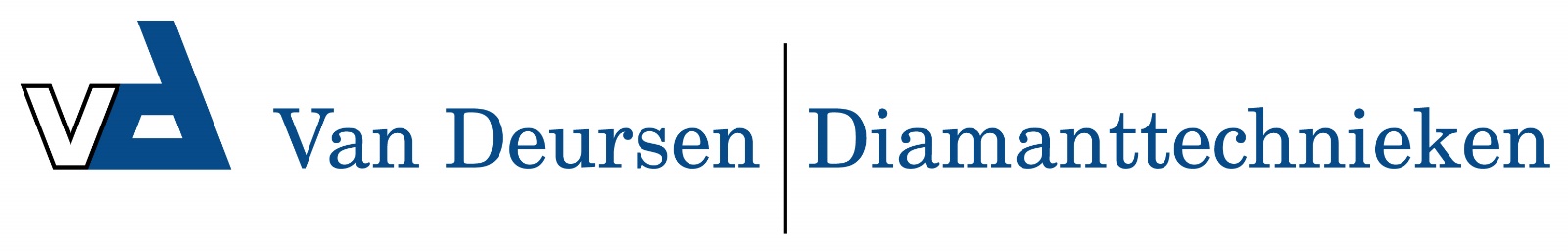 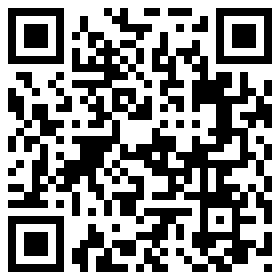 Orca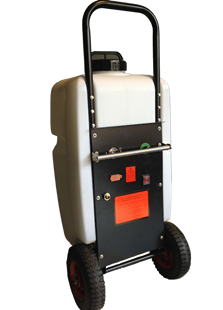 Elektrische watertank op ACCUVulinhoud 35 literWerking op 12V accuOplaadbaar d.m.v. 220V laderHoogte waterdruk max. 9 meterAccu capaciteit 9 uur non stopGelagerd transport/wiel setGrote vulopening met filter15 meter hogedrukslangWaterhoeveelheid in 6 stappen instelbaarGardena aansluiting met waterstop